	Предмет: Обществознание Класс-5-а и 5-б08.О4.2020Г. Урок № 27.Тема урока: «Наша Родина – Россия. Российская Федерация. Русский язык - государственный».Работа по теме урока: Задание 1: ответить на вопросы рубрик  «Вспомним» и «Обсудим вместе» с.92 учебника. задание2: записать в тетради тему и план урока: План: 1. Российская Федерация. 2. Русский язык- государственный. Работа по вопросу №1: Задание3. Прочитать о Российской Федерации с. 92-93, выписать определения, что такое федерация и субъект федерации, выписать равные права субъектов РФ. Задание4: по карте с.94-95 найти республики, края, области и города федерального значения. На карте найти Республику Крым и составить схему  «Равноправие Республики Крым в составе РФ»: свои органы власти и управления ( Верховный Совет РК и Совет Министров РК), свой герб и флаг, своя Конституция 2014года), в Крыму проживают люди разных национальностей, как и в РФ. Все они имеют равные права и обязанности.Работа по вопросу №2: Русский язык – государственный. Задание №1: прочитать  о русском языке с.93, и составить схему  « Почему русский язык – государственный»: 1. Русский язык – общий язык для всех россиян независимо от их национальности, 2. На нем  составляются государственные документы, 3.на русском языке ведутся переговоры с другими государствами,4. его изучают во всех школах. Задание №2: Выписать определение, кто такой патриот с.93.Домашнее задание: читать с. 92 -93 учебника, нарисовать радугу, а под ней выписать названия нескольких народов, проживающих в России. Желаю успеха!Обществознание, 5-а и 5-б классы                                                                                                                                15. 04. 2020г.                       Урок №28.                                                                                                                                                                          Тема урока: Государственные символы России. Герб России. Флаг России                                     Актуализация опорных знаний: ответить в тетради «да» или «нет»:   1.1.Российская Федерация состоит из относительно самостоятельных частей – субъектов.                                                      1.2. Президент России является главой Правительства РФ.1.3. Россия – многонациональное государство.1.4. У России нет своей Конституции Изучение новой темы: Задание 1.В тетрадях записать тему и план урока: 1.Понятие о государственных символах. 2 Государственные символы России. Герб России. Флаг России. ЗАДАНИЕ 2 : ЧИТАТЬ УЧЕБНИК С.99 – 102. пересказать, как выглядит Герб России. В тетради выписать , в каких ситуациях ,когда применяется Герб? Задание 3 : прочитать учебник  с.102 – 104 о Государственном Флаге России. Нарисовать его в тетради и выписать, в каких ситуациях применяется Флаг России? Какое наказание предусмотрено за осквернение Государственного  Флага РФ?  Домашнее задание: Прочитать параграф12, с. 99 – 104. Нарисовать Андреевский флаг и описать его в тетрадях.Обществознание.            Класс. 6-а и 6 -б Дата: 07.04.2020г.                          Урок № 54  Тема урока: Человек и человечность. Что такое гуманизм. ЗАДАНИЕ1:прочитать рубрики «Вспомним» и  «Обсудим вместе».с.100 учебника. Ответить на вопросы этих рубрик. Задание 2: В тетрадях записать тему урока и план: 1 . Что такое гуманизм. 2 Принципы гуманизма. Задание3. Прочитать текст учебника с. 100, выписать определение: гуманизм. Задание 3: заполнить таблицу в тетради, указав соответствующую цифру под каждой буквой: В каждую клеточку поставьте нужную цифруПрокомментируйте свою позицию по предложенным ситуациям .Посоветуйтесь с родителями.Вопрос №2: Принципы гуманизма . Задание №1: прочитать о гуманизме с. 100 – 101 .Выписать в тетради определение принципы гуманизма: правила поведения , ответственность человека за свои действия, достойные поступки по отношению ко всем людям. Задание№2: составить схему «Проявление гуманизма»: 1. Любовь к людям. 2. Забота о благе человека 3.  Предоставление человеку возможности развиваться, проявлять свои способности, 4. Быть свободным, счастливым и ценить жизнь свою и других людей, 5. Проявлять уважение к людям. 6. Быть высокоморальным и нравственным человеком, 6. Быть патриотом своей страны.ДОМАШНЕЕ ЗАДАНИЕ: ПРОЧИТАТЬ ПАР.12, С.100 – 102, ВЫУЧИТЬ ОПРЕДЕЛЕНИЯ .Обществознание.                Класс: 6-а и 6-б                                                                                                   Дата:10. 04. 2020г                                    Урок №55.Тема урока: Прояви внимание к старикам. Актуализация опорных знаний. задание: прочитай  высказывания мудрых людей. Запиши эти высказывания в тетради и устно объясни их смысл своим родителям:Изучение нового материала: Прояви внимание к старикам. Задание1: прочитать учебник с.102 – 104. ответить на вопросы: 1.Объяснить народную мудрость «Хорошие дети - счастливая старость». 2. Подумайте, почему близкие люди должны проявлять внимание к старикам? 3. В чем может проявляться ваша забота о пожилых людях? Задание 2: рассмотрите картину  с.103.Опиши ее в тетради, отвечая на вопросы к картине.                                          Домашнее задание: прочитать учебник с.102 – 104.вопросы «Проверим себя» с. 104Обществознание.      Класс: 6 –а и 6 – б.                                                                                                 Дата урока:14. 04. 2020г.                                                                    Урок №56                                                                       Тема урока: Прояви внимание к старикам. Задание №1: в тетрадях написать небольшие рассказы о своих бабушках или дедушках. Задание №2: нарисовать рисунки о бабушках и дедушках. Можно вклеить ксерокопии фотографий ваших бабушек и дедушек. Можно записать рассказы о себе  дедушек и бабушек.Обществознание.  Класс: 6 – а и 6 – б                                 Урок №57                                                       Дата урока:17. 04. 2020г.                                                                                                               Тема урока: Проявление нравственной активности личности                                        Работа по теме урока: задание №1: записать в тетради определения: Мораль – это понимание человеком , что такое добро  и что такое зло. Нравственность -  это конкретные поступки человека с точки зрения добра и зла. Задание №2: составить схему «Нравственные основы жизни»: 1. Проявлять человечность. 2.Применять «Золотое правило морали» т.е. не делать другим того, чего себе не желаешь. 3. самоутверждение в нравственной сфере: делая добрые дела, быть твердыми, уверенными в правильности своих поступков и не отступать от своих нравственных убеждеий.4. Оказывать сопротивление злу. Задание №3:определить по шкале нравственности, на каком уровне находитесь вы? 1 уровень: Я поступаю так, чтобы получить награду и избежать наказания .2 уровень: чтобы все обо мне думали хорошо – другие и я сам. 3 уровень: я подчиняюсь общепринятым нормам и ценностям моего общества.4 уровень: таковы мои моральные ценности, они основаны на общечеловеческих ценностях: быть самим собой, а не казаться.  Запишите свой уровень в тетрадь.                                                                                                               Домашнее задание: В тетради составить перечень добрых дел своих и своей семьи.Обществознание .            Класс: 7-а и 7-б.   Урок№28                                                                                         Дата урока: 09.04.2020г.                                                                                                                                                                                                                                       Тема урока: Что такое семейный бюджет. На что расходуются деньги. Задание№1:  прочитать учебник с. 115 – 116. Выписать определение, что такое семейный бюджет. Ответить на вопросы: 1. У кого еще есть свой бюджет? 2. Из чего состоит твой бюджет? 3. Запиши в тетрадь свои доходы и свои расходы.  Задание№2: прочитать с.116 – 118. Составь схему «Обязательные и произвольные расходы»: Обязательные расходы: траты на питание, одежду, оплата коммунальных услуг ( электричества, газа, отопления, водоснабжения), транспорт, лекарства.  Произвольные расходы: траты на приобретение товаров и услуг для ведения домашнего хозяйства, уход за собой и за домашними животными, на досуг и отдых, на приобретение предметов роскоши и другие необязательные расходы. Задание №3: Объяснить пословицу: «Без нужды живет, кто деньги бережет».  Записать в тетрадь пословицу и определить слово «лимитировать» с.155. Домашнее задание: прочитать учебник с.115 – 118.Вопросы с. 118 – 119.                                    Обществознание.                  Классы: 7 –а и 7- б.                                                       	Урок№29. Дата: 16.04. 2020г. Тема урока:  Повторительно - обобщающий урок по теме «Человек в экономических отношениях»Задание: Выполнить упражнения практикума с. 119 -120 №1: Нарисуйте товар 21 века и опишите его. №3: В тетради составь памятку покупателю:  «Как сэкономить деньги» и  «Права и обязанности потребителя». 
 Домашнее задание: повторить определения по теме.Обществознание            Класс: 8-а и 8- б.      Дата урока: 09. 04.2020г. Урок №28.       Тема урока: Распределение доходов. Прожиточный минимум. Экономические меры социальной поддержки населения. Задание №1: записать тему урока в тетрадь, прочитать учебник с. 201 – 203 , заполнить таблицу в тетрадях «Доходы граждан»:Задание №2: выписать определения «прожиточный минимум» и «потребительская корзина». Задание№3: прочитать с. 203 – 205  «Неравенство доходов» и выделить причины неравенства в тетрадях.  Задание №4: прочитать с.205 – 207.Составить схему «Экономические меры социальной поддержки населения»:1. перераспределение доходов государством в пользу бедных, 2. социальные выплаты и социальное обслуживание(пенсии, пособия, стипендии, материнский капитал итд),3. льготы инвалидам, пожилым людям, установление минимального размера оплаты труда и многое другое.  Домашнее задание: параграф 24. «В классе и дома» с.207 – 208..Обществознание. Класс: 8 –а и 8 –б. Дата урока: 16.04. 2020г. урок № 29. Тема урока: Потребление. Семейное потребление. Экономические основы прав потребителей.
Работа по теме урока. Записи темы урока в тетради.Задание1: прочитать с.208 -211. Выписать определение « Потребление». «Семейное потребление» Составить схему с. 210 – 211 «Школьники как потребители». Задание 2: прочитать с.211 – 212 и составить схему «Виды страховых договоров». Задание 3: прочитать с. 212 – 214. и выписать права потребителей. Домашнее задание: читать параграф 25, «В классе и дома», с. 215Предмет: Обществознание Класс-9-а.                                                                                                     Урок №27.                            Дата проведения урока: 07.04.2020г.                                                               Тема урока: Административные правонарушения и виды административных наказаний. План урока: 1. Административные правонарушения. 2. Виды административных наказаний. Работа по теме урока: 1 задание: прочитать учебник с.155 – 156. Ответить на вопросы: 1.на что посягают административные правонарушения? 2. приведите примеры правонарушений, посягающих на права граждан, на собственность, на общественный порядок и общественную безопасность, на экологические нормы. Запишите эти примеры в тетради.2 задание: запишите признаки административного правонарушения. Задание 3: начертить схему «Виды административных наказаний» с. 156 учебника. Задание №4: прочитать документ «Из Кодекса РФ об административных правонарушениях» с. 157 и выписать в тетради : возраст, по достижении которого наступает административная ответственность, процедура применения административных наказаний для несовершеннолетних от 16 до 18 лет.                                                                                                                                    Домашнее задание:  $ 19, c 155 – 157.  «В классе и дома», с. 158Обществознание.              Класс: 9 –а.                                                                                                                                                          Дата урока: 14. 04 2020г.                                                   Урок №28 Тема урока: Уголовно – правовые отношения. Особенности уголовного права и уголовно- правовые отношения.     План урока: 1.Особенности уголовного права и уголовно – правовых отношений. 2. Понятие преступления. Работа по теме урока: 1 вопрос, задание №1: Прочитать учебник с.159 – 162, выписать определение уголовного права, с.160 , задачи уголовного права с.159. задание №2: составить схему «Объекты, субъекты и  содержание уголовно – правовых отношений». Задание 3: начертить схему в тетради «Квалификация преступлений (по особенной части УК РФ). Записать в тетрадь важнейшие институты уголовного права: преступление, необходимая оборона, наказание. 2 вопрос: понятие преступления. Задание№2: прочитать учебник с.162 – 163.Выписать определение преступление с.162. Составить схему «Признаки преступления»: 1.Деяние ( действие или бездействие), 2. общественная опасность, 3. противоправность, 4. виновность, 5. наказуемость. Отметьте содержание каждого признака. Домашнее задание:  параграф 20. с.159 – 163,  «В классе и дома», с.166 – 167. Выучить определения.                                                                  .Обществознание, класс: 10-а.  Урок №54.    Дата урока: 08. 04. 2020г.                         Тема урока: Экологическое право. Право человека на безопасную окружающую среду.  Работа по теме урока: 1. записи темы и плана в тетради. План: 1.Общая характеристика экологического права. 2.Право человека на благоприятную экологическую среду. Задание №1:прочитать первый вопрос с.277 – 278, выписать определения, что такое экологическое право, специфика экологических отношений, окружающая среда и ее объекты, комплексная структура экологического права и источники экологического права. Задание 2: прочитать второй вопрос с. 279 – 281. Выписать в тетрадь правовые документы по вопросам экологии и содержание статьи 42 Конституции РФ об экологических правах граждан РФ. Задание3: выписать основные положения закона ООС об экологическом нормировании, о нормативах качества ОС, предельно допустимые нормы выброса и сбросов вредных веществ и нормативы изъятия природных ресурсов. Задание 3: написать эссэ «Значение достоверной информации о состоянии окружающей среды для человека», привести 1 -2 примера. Домашнее задание: параграф 26, документ с.285 – 286.    Обществознание,   класс: 10-а.    Урок№55.  Дата урока:10.04.2020г.                              Тема урока: Способы защиты экологических прав. Экологические правонарушения. Работа по теме урока. Задание №1: прочитать с. 282. Составить схему «Способы защиты экологических прав»: 1. участие в создании общественных объединений по охране окружающей среды,2. обращение с жалобами , заявлениями, предложениями по вопросам ООС, 3.участие в митингах, собраниях  по защите ООС, 4. Обращение в суд  с исками о возмещении вреда, причиненной окружающей среде. 5. Право на возмещение ущерба, причиненного здоровью или имуществу экологическим правонарушением. Задание №2: в тетради перечислить экологические обязанности граждан РФ. Задание №3: выписать определение экологического правонарушения и виды наказаний за данные правонарушения: административная ответственность, дисциплинарная ответственность и уголовная ответственность.                           Домашнее задание: параграф 26, с.282 – 285. Задания, с. 286 – 287. определения . 284.                                                                                                                                                                    Элективный курс. Обществознание. Подготовка к ЕГЭ.  Класс 10 – а и 11-а.  дата 08.04.2020г.                                                      Тема урока: Основные модели заданий  части 1 и части 2 и проверяемые умения. Типичные ошибки при выполнении заданий по обществознанию.                          Работа по теме урока: Записать в тетради: ЕГЭ – 2020 содержит 29 заданий. Задания 1 – 20 требуют ответа в виде одной или нескольких цифр или в виде одного слова.  Внимательно рассмотрите задания и запишите ответы в строго отведенном месте, используя в бланках ответов образцы букв и цифр  без пробелов, без знаков препинания, используя черную пасту. Вытирание и маркер не допускаются. Исправление неверного ответа делается так: в бланке ответов №1  есть специальная графа для исправления ошибки. В первые две клеточки этой графы вы вносите номер  вопроса, а в нужную из 4 клеточек вы записываете правильный вариант ответа. Зачеркивать ничего не надо. Например: 15     №3.   Задания 21 – 24 . Это составное задание с фрагментом текста. 21 задание требует прочтения текста и выполнения заданий в логике требований к ответу по тексту. Если требуется формирование своей мысли или точки зрения, необходимо использовать цитаты из текста или привлекать знания курса. 23 и 24 задания выполняются с использованием разных источников информации ( литература, история, СМИ, личный социальный опыт) для доказательства своих суждений. В заданиях 21 – 24 требуется четкий поэлементарный состав ответа.  Практическое задание: Прочитайте текст и выполните задания:             « Современный человек не может игнорировать экологические требования эпохи. Стратегическая цель государства и общества – сохранение и восстановление окружающей среды. Это и ваша личная цель. Потому что вы, как и каждый человек, нуждаетесь в улучшении качества жизни.»                                                                   Напишите ответы:1. Назовите эту проблему.2. Приведите два примера проявления данной проблемы.3. Укажите три последствия возникновения проблемы.Задание 2:  Составьте развернутый план по теме «Искусство» - 10 класс,  «Экономическая культура» - 11 класс.Обществознание, класс: 11 – а.              Урок №54.        дата урока 08. 04. 2020г.Тема урока: Политическое сознание. Обыденное и теоретическое. Идеология. Современные политические идеологии. Работа по теме урока: 1 вопрос: Обыденное и теоретическое сознание. Задание №1: прочитать с. 283 – 285, выписать тезисы об обыденном и теоретическом сознании. Задание № 2: продолжить  предложения: 1.Понятие  «политическое сознание» - это не только образ политической действительности в головах людей, но и ……» 2. «Политическое сознание в целом определяет политическое …..». Ответы на с. 284 – 285.  2 вопрос: Что такое идеология  Задание №1: прочитать с. 285 – 288 , выписать определение политической идеологии, содержание политической идеологии, группы, участвующие в политической жизни, формы политической идеологии, проявление силы идеологии. 3 вопрос: Современные политические идеологии. Задание№1: прочитать с.288 – 291. Выписать содержание современных политических идеологий:  1. либеральная идеология, 2. консервативная идеология, 3. социалистическая идеология, 4. социал – демократическая идеология, 5. коммунистическая идеология, 6. идеология фашизма.Домашнее задание:  параграф26, с. 283 – 291, задания, с. 297.	Обществознание. Класс: 11 – а.   Урок №55.  Дата урока: 10. 04. 2020г.                    Тема урока: Политическое сознание. Политическая психология. СМИ и политическое сознание. Работа по теме урока: Задание №1: прочитать с. 291 – 292. выписать несколько тезисов о роли идеологии в политической жизни. Задание №2: прочитать с. 292 о политической психологии, выписать определение политической психологии, ее роль в политической жизни. Задание №3. прочитать с. 292 – 295, начертить схему «Роль СМИ в политике». Ответить на вопрос: Как СМИ воздействуют и на разум, и на чувства человека и какие требования к СМИ в наше время? Домашнее задание: параграф 26, с. 285 – 295. Документ с.296. Знать определения по теме.	Запишите названия  определений:                                                                                              1.Собрание нескольких законов, объединенных в один закон.                                       2.Нормативно – правовой акт, обладающий высшей юридической силой.                               3.Синоним слова «правила», регулирующие поведение людей.                                            4. Общественно опасные нарушения.                                                                                             5. Название запрета в первобытном обществе.                                                                                 6. Лицо, содействующее совершению преступления советами, представлением средств, орудий.                                                                                                                                    7. Мелкие нарушения общественного порядка.                                                                                  8. Его требует полностью возместить Гражданский кодекс РФ.                                                                            9. Определенный порядок поведения людей, отвечающий правилам морали или требованиям какой – либо организации.                                                                                              10. Этот принцип в Древнем мире устанавливал равновесие между преступлением и наказанием.                                                                                                                                                   11. Мера воздействия, применяемая к нарушителям порядка.                                                 12. Основной закон государства.Ответы:1 Кодекс. 2 Закон .3.Норма.4. Преступление. 5. Табу. 6. Сообщник. 7.Проступок. 8. Ущерб. 9. Дисциплина. 10. Талион. 11. Санкция. 12. Конституция.  4. Подведение итогов конкурса . Награждение победителей.Ответы на задание 1.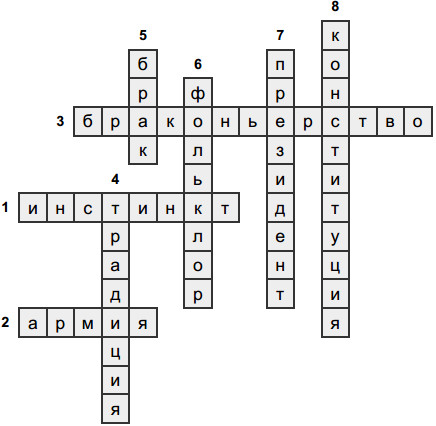 Максимум за работу 28баллов .Конкурс для обучающихся 7-а 7-б классов по обществознанию. МБОУ «Золотополенская ОШ», дата проведения 13 февраля 2020г.             Учитель обществознания Шеховцова Е.Н.Тема конкурса: Реши обществоведческий кроссворд. Угадай слово.Цели конкурса:1. Расширять кругозор 7- классников по обществознанию, прививать интерес к предмету, формировать положительную установку на дальнейшее изучение обществознания.                                                                                                                                                                          2.Закреплять умения по определению давать названия обществоведческим понятиям.                                                                                                        3. Развивать чувства дружбы, товарищества, коллективизма в классе.Оборудование: кроссворды с заданиями для каждого ученика, чистые листки бумаги для ответов на вопросы.Ход конкурса:1. Организационный момент  2.Мотивационно- целевой этап:- Ребята, кто из вас умеет решать кроссворды? – На этом уроке мы узнаем, кто из вас делает это быстрее и лучше других ребят. Вы будете соревноваться в честной борьбе. Победителя ждет награда – диплом  и наши  дружеские поздравления. Вторым заданием для вас будет угадывание определений по обществознанию. В этом конкурсе каждый может показать свои знания и умения и стать победителем. Я желаю вам успеха.3. Ход конкурса:	Задание 1.Решите обществоведческий кроссворд.По горизонтали:Форма врождённого поведения животных и человека.Вооружённые силы страны.Охота или рыбная ловля в запрещённых местах.По вертикали:Устоявшийся исторически сложившийся обычай.Официально зарегистрированный союз мужчины и женщины с целью создания семьи.Народная культура – песни, танцы, сказки.Глава государства Российской Федерации.Основной закон государства.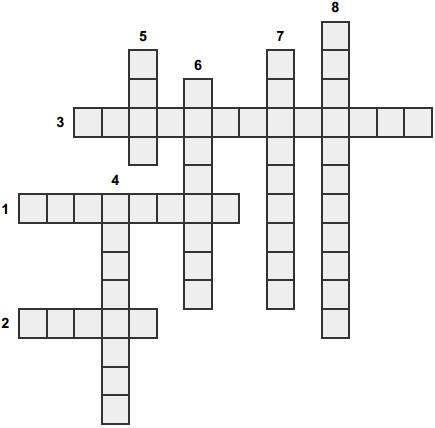 По 2 балла за каждый верный ответ.Максимум за задание 16 баллов.Конкурс для обучающихся 7-а 7-б классов по обществознанию. МБОУ «Золотополенская ОШ», дата проведения 13 февраля 2020г.             Учитель обществознания Шеховцова Е.Н.Тема конкурса: Реши обществоведческий кроссворд. Угадай слово.Цели конкурса:1. Расширять кругозор 7- классников по обществознанию, прививать интерес к предмету, формировать положительную установку на дальнейшее изучение обществознания.                                                                                                                                                                          2.Закреплять умения по определению давать названия обществоведческим понятиям.                                                                                                        3. Развивать чувства дружбы, товарищества, коллективизма в классе.Оборудование: кроссворды с заданиями для каждого ученика, чистые листки бумаги для ответов на вопросы.Ход конкурса:1. Организационный момент  2.Мотивационно- целевой этап:- Ребята, кто из вас умеет решать кроссворды? – На этом уроке мы узнаем, кто из вас делает это быстрее и лучше других ребят. Вы будете соревноваться в честной борьбе. Победителя ждет награда – диплом  и наши  дружеские поздравления. Вторым заданием для вас будет угадывание определений по обществознанию. В этом конкурсе каждый может показать свои знания и умения и стать победителем. Я желаю вам успеха.3. Ход конкурса:	Задание 1.Решите обществоведческий кроссворд.По горизонтали:Форма врождённого поведения животных и человека.Вооружённые силы страны.Охота или рыбная ловля в запрещённых местах.По вертикали:Устоявшийся исторически сложившийся обычай.Официально зарегистрированный союз мужчины и женщины с целью создания семьи.Народная культура – песни, танцы, сказки.Глава государства Российской Федерации.Основной закон государства.По 2 балла за каждый верный ответ.Максимум за задание 16 баллов.Конкурс для обучающихся 7-а 7-б классов по обществознанию. МБОУ «Золотополенская ОШ», дата проведения 13 февраля 2020г.             Учитель обществознания Шеховцова Е.Н.Тема конкурса: Реши обществоведческий кроссворд. Угадай слово.Цели конкурса:1. Расширять кругозор 7- классников по обществознанию, прививать интерес к предмету, формировать положительную установку на дальнейшее изучение обществознания.                                                                                                                                                                          2.Закреплять умения по определению давать названия обществоведческим понятиям.                                                                                                        3. Развивать чувства дружбы, товарищества, коллективизма в классе.Оборудование: кроссворды с заданиями для каждого ученика, чистые листки бумаги для ответов на вопросы.Ход конкурса:1. Организационный момент  2.Мотивационно- целевой этап:- Ребята, кто из вас умеет решать кроссворды? – На этом уроке мы узнаем, кто из вас делает это быстрее и лучше других ребят. Вы будете соревноваться в честной борьбе. Победителя ждет награда – диплом  и наши  дружеские поздравления. Вторым заданием для вас будет угадывание определений по обществознанию. В этом конкурсе каждый может показать свои знания и умения и стать победителем. Я желаю вам успеха.3. Ход конкурса:	Задание 1.Решите обществоведческий кроссворд.По горизонтали:Форма врождённого поведения животных и человека.Вооружённые силы страны.Охота или рыбная ловля в запрещённых местах.По вертикали:Устоявшийся исторически сложившийся обычай.Официально зарегистрированный союз мужчины и женщины с целью создания семьи.Народная культура – песни, танцы, сказки.Глава государства Российской Федерации.Основной закон государства.По 2 балла за каждый верный ответ.Максимум за задание 16 баллов.Конкурс для обучающихся 7-а 7-б классов по обществознанию. МБОУ «Золотополенская ОШ», дата проведения 13 февраля 2020г.             Учитель обществознания Шеховцова Е.Н.Тема конкурса: Реши обществоведческий кроссворд. Угадай слово.Цели конкурса:1. Расширять кругозор 7- классников по обществознанию, прививать интерес к предмету, формировать положительную установку на дальнейшее изучение обществознания.                                                                                                                                                                          2.Закреплять умения по определению давать названия обществоведческим понятиям.                                                                                                        3. Развивать чувства дружбы, товарищества, коллективизма в классе.Оборудование: кроссворды с заданиями для каждого ученика, чистые листки бумаги для ответов на вопросы.Ход конкурса:1. Организационный момент  2.Мотивационно- целевой этап:- Ребята, кто из вас умеет решать кроссворды? – На этом уроке мы узнаем, кто из вас делает это быстрее и лучше других ребят. Вы будете соревноваться в честной борьбе. Победителя ждет награда – диплом  и наши  дружеские поздравления. Вторым заданием для вас будет угадывание определений по обществознанию. В этом конкурсе каждый может показать свои знания и умения и стать победителем. Я желаю вам успеха.3. Ход конкурса:	Задание 1.Решите обществоведческий кроссворд.По горизонтали:Форма врождённого поведения животных и человека.Вооружённые силы страны.Охота или рыбная ловля в запрещённых местах.По вертикали:Устоявшийся исторически сложившийся обычай.Официально зарегистрированный союз мужчины и женщины с целью создания семьи.Народная культура – песни, танцы, сказки.Глава государства Российской Федерации.Основной закон государства.По 2 балла за каждый верный ответ.Максимум за задание 16 баллов.1.11.21.31.4               Примеры жизненных ситуаций                Поведение человека   А) Ивану помог воплотить в жизнь свою мечту стать машинистом поезда его родной дедушка, который научил внука управлять поездом .Б) Ученики 4 класса «А» получили учебные пособия из школьной библиотеки. Миша решил украсить несколько страниц учебника своими рисунками, а на портретах писателей он дорисовал очкиВ) Семья Ивановых решила переехать в другой город. Транспорт  для перевозки вещей был, но нужен был помощник для погрузки. На помощь пришел сосед. Г) В 20 лет Женя совершила первое самостоятельное путешествие. Ей все понравилось, за исключением одного: в поезде попутчик у нее украл кошелек и телефон и незаметно скрылся  Д) Пётр Иванович уже 20 лет пишет картины на исторические темы. Несколько своих  картин он подарил музею родного города Катя очень боялась уколов. Но доктор был  добрый и приветливый и страх у Кати пропал.она стала мастером  и добровольно помогала двум молодым девушкам-практиканткам освоить профессиюпознакомились со своей первой учительницей, которая была внимательной к каждому ребенку  написал гимн для своей школы. Гимн прозвучал на школьном юбилее, и все  были этому рады.мно сын – подросток 12 лет -не , а ушел к другу и рассказал  ему о маме. Друг посоветовал не переживать,  мама и сама может вызвать доктора или  скорую, а на помощь позвать соседей. гуманные поступки Злые  поступкиАБВГДЕЖЗИК1.«Старайся всякому делать добро, а не себе одному». (Григорий Богослов)2.«В этом мире пользу приносит  каждый, кто облегчает бремя другого человека». (Чарльз Диккенс) 3.3«Если ты равнодушен к страданиям других, ты не заслуживаешь названия человека». (Саади)АБВГЗаработная платаГосударственные выплаты: пенсии ,пособияДоход от собственности ,наследстводоход от предпринимательской деятельности